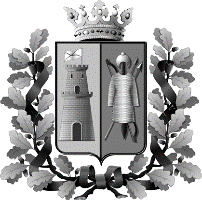 ПОСТАНОВЛЕНИЕ В соответствии с пунктом 6 статьи 50 Федерального закона от 12.06.2002 № 67-ФЗ «Об основных гарантиях избирательных прав и права на участие в референдуме граждан Российской Федерации», Муниципальная избирательная комиссия города Ростова-на-ДонуПОСТАНОВЛЯЕТ:1. Утвердить:1.1. Рекомендуемую форму уведомления о готовности организации телерадиовещания предоставить зарегистрированным кандидатам, избирательным объединениям, зарегистрировавшим списки кандидатов, эфирное время для проведения предвыборной агитации при проведении выборов депутатов Ростовской-на-Дону городской Думы согласно приложению №1.1.2. Рекомендуемую форму уведомления о готовности редакции периодического печатного издания предоставить зарегистрированным кандидатам, избирательным объединениям, зарегистрировавшим списки кандидатов, печатную площадь для проведения предвыборной агитации при проведении выборов депутатов Ростовской-на-Дону городской Думы согласно приложению №2.1.3. Рекомендуемую форму уведомления о готовности редакции сетевого издания оказать зарегистрированным кандидатам, избирательным объединениям, зарегистрировавшим списки кандидатов, услуги по размещению агитационных материалов в сетевом издании при проведении выборов депутатов Ростовской-на-Дону городской Думы согласно приложению №3. 2. Разместить настоящее постановление на официальном сайте Муниципальной избирательной комиссии города Ростова-на-Дону в информационно-телекоммуникационной сети «Интернет».Контроль за выполнением настоящего постановления возложить 
на секретаря Муниципальной избирательной комиссии города Ростова-на-Дону Дроздову О.С.Председательствующий на заседании                                                С.Ф. РоманадзеСекретарь комиссии                                                                            О.С. Дроздова                                                                                                      Приложение №1УТВЕРЖДЕНАпостановлением Муниципальной избирательной комиссиигорода Ростова-на-Донуот 25.06.2020 №33-36Форма 1РЕКОМЕНДУЕМАЯ ФОРМА УВЕДОМЛЕНИЯо готовности организации телерадиовещания предоставить зарегистрированным кандидатам, избирательным объединениям, зарегистрировавшим списки кандидатов, эфирное время для проведения предвыборной агитации при проведении выборов депутатов Ростовской-на-Дону городской Думы  В соответствии с пунктом 6 статьи 50 Федерального закона от 12.06.2002 № 67-ФЗ «Об основных гарантиях избирательных прав и права на участие в референдуме граждан Российской Федерации» __________________________________________________________,     (наименование организации, осуществляющий выпуск средства массовой информации, ИНН)сообщает Муниципальной избирательной комиссии города Ростова-на-Дону о готовности предоставить зарегистрированным кандидатам, избирательным объединениям, зарегистрировавшим списки кандидатов, за плату эфирное время на _______________________________________________________________________________,(вид средства массовой информации, наименование)свидетельство о регистрации средства массовой информации от «___» _________ 20__ года, № ___, для проведения предвыборной агитации на выборах депутатов Ростовской-на-Дону городской Думы.Стоимость (в валюте Российской Федерации) предоставления эфирного времени составляет _______ рублей __ копеек за ___________________________.(единица измерения (минута, секунда и пр.)Сведения о размере и других условиях оплаты эфирного времени опубликованы 
в: ___________________________________________________________________________(наименование печатного периодического издания, сетевого издания)от «___» _________ 20__ года, № ___.Приложение: экземпляр периодического печатного издания с опубликованными сведениями о размере и других условиях оплаты эфирного времени (экранная копия, распечатка экранной копии страниц сайта сетевого издания с опубликованными сведениями о размере и других условиях оплаты эфирного времени).                                                                                                      Приложение №2УТВЕРЖДЕНАпостановлением Муниципальной избирательной комиссиигорода Ростова-на-Донуот 25.06.2020 №33-36Форма 2РЕКОМЕНДУЕМАЯ ФОРМА УВЕДОМЛЕНИЯо готовности редакции периодического печатного издания предоставить зарегистрированным кандидатам, избирательным объединениям, зарегистрировавшим списки кандидатов, печатную площадь для проведения предвыборной агитации при проведении выборов депутатов Ростовской-на-Дону городской Думы  В соответствии с пунктом 6 статьи 50 Федерального закона от 12.06.2002 № 67-ФЗ «Об основных гарантиях избирательных прав и права на участие в референдуме граждан Российской Федерации» __________________________________________________________,      (наименование организации, осуществляющий выпуск средства массовой информации, ИНН)сообщает Муниципальной избирательной комиссии города Ростова-на-Дону о готовности предоставить зарегистрированным кандидатам, избирательным объединениям, зарегистрировавшим списки кандидатов, за плату печатную площадь в_______________________________________________________________________________,(вид периодического печатного издания, наименование)свидетельство о регистрации средства массовой информации от «___» _________ 20__ года, № ___, для проведения предвыборной агитации на выборах депутатов Ростовской-на-Дону городской Думы.Стоимость (в валюте Российской Федерации) предоставления печатной площади составляет _______ рублей __ копеек за _______________________________.(единица измерения (1 см2, полоса, разворот и пр.)Сведения о размере и других условиях оплаты печатной площади опубликованы 
в: ___________________________________________________________________________(наименование печатного периодического издания, сетевого издания)от «___» _________ 20__ года, № ___.Приложение: экземпляр периодического печатного издания с опубликованными сведениями о размере и других условиях оплаты печатной площади (экранная копия, распечатка экранной копии страниц сайта сетевого издания с опубликованными сведениями о размере и других условиях оплаты печатной площади).                                                                                                  Приложение №3УТВЕРЖДЕНАпостановлением Муниципальной избирательной комиссиигорода Ростова-на-Донуот 25.06.2020 №33-36Форма 3РЕКОМЕНДУЕМАЯ ФОРМА УВЕДОМЛЕНИЯо готовности редакции сетевого издания оказать зарегистрированным кандидатам, избирательным объединениям, зарегистрировавшим списки кандидатов, услуги по размещению агитационных материалов в сетевом издании при проведении выборов депутатов Ростовской-на-Дону городской Думы  В соответствии с пунктом 6 статьи 50 Федерального закона от 12.06.2002 № 67-ФЗ «Об основных гарантиях избирательных прав и права на участие в референдуме граждан Российской Федерации» __________________________________________________________,      (наименование организации, осуществляющий выпуск средства массовой информации, ИНН)сообщает Муниципальной избирательной комиссии города Ростова-на-Дону о готовности оказать зарегистрированным кандидатам, избирательным объединениям, зарегистрировавшим списки кандидатов, за плату услуги по размещению агитационных материалов в сетевом издании в _______________________________________________________________________________,(наименование сетевого издания, доменное имя сайта сетевого издания в информационно-коммуникационной сети «Интернет»)свидетельство о регистрации средства массовой информации от «___» _________ 20__ года, № ___, для проведения предвыборной агитации на выборах депутатов Ростовской-на-Дону городской Думы.Стоимость (в валюте Российской Федерации) размещения агитационных материалов составляет _______ рублей __ копеек за _____________________________________________. (единица измерения (баннер, аудиозапись, видеозапись, трансляция и пр.)Сведения о размере и других условиях оплаты услуг по размещению агитационных материалов в сетевом издании опубликованы в: ________________________________________________________________________________(наименование печатного периодического издания, сетевого издания)от «___» _________ 20__ года, № ___.Приложение: экземпляр периодического печатного издания с опубликованными сведениями о размере и других условиях оплаты услуг по размещению агитационных материалов (экранная копия, распечатка экранной копии страниц сайта сетевого издания с опубликованными сведениями о размере и других условиях оплаты услуг по размещению агитационных материалов в сетевом издании).Муниципальная избирательная комиссия города Ростова-на-Дону25 июня 2020 годаг. Ростов-на-Дону                          №33-36 О рекомендуемых формах уведомлений о готовности средств массовой информации предоставить эфирное время, печатную площадь для проведения предвыборной агитации, услуги по размещению агитационных материалов в сетевом издании при  проведении выборов депутатов Ростовской-на-Дону городской Думы Исх. № _______________от «___» ________ 20__ г.В Муниципальную избирательную комиссию города Ростова-на-Донуул. Пушкинская, д. 59,г. Ростов-на-Дону, Ростовская область, 344002от ________________________________(наименование организации, осуществляющей выпуск средства массовой информации)Юридический адрес организации (включая почтовый индекс): ___________________________________________Телефон (включая код города): _________________________________________Адрес электронной почты: ___________(наименование должности)(подпись)(фамилия, имя, отчество)М.П.(подпись)(фамилия, имя, отчество)Исх. № _______________от «___» ________ 20__ г.В Муниципальную избирательную комиссию города Ростова-на-Донуул. Пушкинская, д. 59,г. Ростов-на-Дону, Ростовская область, 344002от ________________________________(наименование организации, осуществляющей выпуск средства массовой информации)Юридический адрес организации (включая почтовый индекс): ___________________________________________Телефон (включая код города): _________________________________________Адрес электронной почты: ___________(наименование должности)(подпись)(фамилия, имя, отчество)М.П.(подпись)(фамилия, имя, отчество)Исх. № _______________от «___» ________ 20__ г.В Муниципальную избирательную комиссию города Ростова-на-Донуул. Пушкинская, д. 59,г. Ростов-на-Дону, Ростовская область, 344002от ________________________________(наименование организации, осуществляющей выпуск средства массовой информации)Юридический адрес организации (включая почтовый индекс): ___________________________________________Телефон (включая код города): _________________________________________Адрес электронной почты: ___________(наименование должности)(подпись)(фамилия, имя, отчество)М.П.(подпись)(фамилия, имя, отчество)